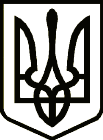 УКРАЇНАСРІБНЯНСЬКА СЕЛИЩНА РАДАРІШЕННЯ(шістнадцята сесія восьмого скликання)21 липня  2022 року     								смт СрібнеПро затвердження списку присяжних Срібнянського районного суду Чернігівської області Розглянувши подання Територіального управління Державної судової адміністрації України в Чернігівській області від 20.052022 №02-26/399/22-вих щодо формування та затвердження списку присяжних Срібнянського  районного суду Чернігівської області, керуючись статтями 124, 127 Конституції України, статтею 383 Кримінального процесуального кодексу України, статтею 293 Цивільного процесуального кодексу України, статтею 64 Закону України «Про судоустрій і статус суддів», статтею 25, ч. 1 статті 59 Закону України «Про місцеве самоврядування в Україні», селищна рада вирішила:1. Затвердити список присяжних Срібнянського районного суду Чернігівської області (додається).2. Копію даного рішення направити до Територіального управління Державної судової адміністрації України в Чернігівській області та Срібнянського районного суду Чернігівської області.3. Контроль за виконанням цього рішення покласти на постійну комісію з питань регламенту, депутатської етики, законності та правопорядку. Селищний голова                                                             Олена ПАНЧЕНКО                                                                                Додаток                                                                                   до рішення шістнадцятої сесії                                                                                восьмого скликання                                                                                   Срібнянської селищної ради                                                                                21 липня 2022 р.Список присяжнихСрібнянського районного суду Чернігівської областіБрожка Яна Валеріївна Гараць Оксана Володимирівна  Довгопола Наталія Іванівна Дрозд Микола Володимирович  Желіба Світлана Ігорівна Заєць Оксана Олександрівна Іваніченко Ярослав Вікторович  Косенко Владислав Михайлович  Ляшенко Лариса Володимирівна     Михайліченко Ірина Анатоліївна   Онищенко Алла Вікторівна   Паєта Валентина Василівна   Пух Оксана Миколаївна   Сакун Ірина Володимирівна    Смалько Ніна Миколаївна   Сніцар Наталія Василівна   Співак Олена Вікторівна  Хлопов Валерій Миколайович   Штага Галина Михайлівна              Ярошенко Світлана Анатоліївна     Селищний голова                                                       Олена ПАНЧЕНКО